AJPES bo v okviru upravljanja poslovnega registra zagotavljal tudi integracijo s sistemom povezovanja poslovnih registrov - Business Registers Interconnection System (BRIS), kot jo zahteva Direktiva 2012/17/EU Evropskega parlamenta in Sveta glede povezovanja centralnih in trgovinskih registrov ter registrov družb.
Namen BRIS je izboljšati čezmejni dostop do informacij o družbah in njihovih podružnicah v drugih državah članicah prek:elektronske komunikacije med registri;pošiljanja informacij posameznikom, na standardiziran način, po vsej EU;z uporabo identične vsebine in interoperabilne tehnologije.
BRIS poenostavlja in avtomatizira komunikacijske načine za izmenjavo podatkov med poslovnimi registri o gospodarskih družbah, njihovih čezmejnih združitvah ter podatkov o podružnicah s sedežem v drugi državi znotraj EU. S sistemom BRIS se znižujejo administrativni stroški družb v postopkih čezmejnih združitev, izboljšuje se sodelovanje med poslovnimi registri držav članic ter s tem zagotavljajo pravočasni in pravilnejši podatki v teh registrih.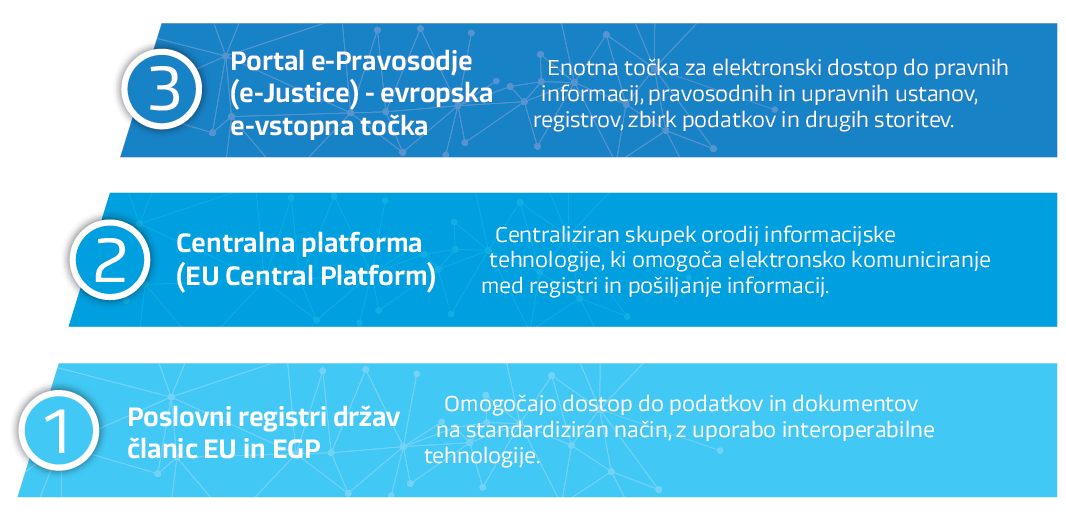 
BRIS omogoča premagovanje jezikovnih ovir in vzpostavlja višjo stopnjo pravne varnosti - z izboljšanjem zanesljivosti podatkov vsebovanih v poslovnih registrih ter poenotenjem postopkov njihove izmenjave.
AJPES bo, kot upravljavec poslovnega registra, z vključitvijo v sistem BRIS, prek enotne vstopne točke na portalu e-Pravosodje, omogočal dostop do podatkov in listin o gospodarskih družbah, vpisanih v Poslovni register Slovenije.
S projektom BRIS je AJPES uspešno kandidiral na razpisu »CEF Telecom 2016 – BRIS« Izvajalske agencije za inovacije in omrežja ter za razvoj pridobil nepovratna sredstva Evropske unije.Vir: spletna stran Ajpes